苗栗縣第二屆縣長盃兒童權利公約宣導電競比賽(傳說對決)規則一、參賽對象：設籍於本縣或就讀於本縣各級學校之兒少。(1)就讀於本縣境內各級高中(職)學生(含應屆畢業生)。(2)就讀於本縣國中、國小(需於民國97年7月15日之前出生)之學生。(3)各年齡可混合組隊。二、競賽時間：線上賽 109年7月16日~8月10日由承辦單位邀集隊伍們在指定日期/時間進行手機模式對決(如賽程圖表)。現場賽109年8月15日(星期六)比賽地點：頭份市尚順育樂世界廣場第一場(16搶08)09:30-10:30第二場(08搶04)10:30-12:00第三場(四強賽)13:30-15:00第四場(冠亞軍)15:00-16:30
三、頒獎時間：109年8月15日(星期六)16:30-17:00
四、複、決賽及頒獎地點：頭份市尚順育樂世界廣場(頭份市中央路105號)。
五、報名時間：即日起至109年06月30日截止。六、競賽獎勵：
第1名禮券  12,000元、獎盃乙座及獎牌5面，取1隊。
第2名禮券   8,000元、獎盃乙座及獎牌5面，取1隊。
第3.4名禮券 5,000元、獎盃座各乙座及獎牌各5面，取2隊。七、賽事規則：1.比賽賽制：單淘汰(無敗部復活賽).比賽制度：線上賽及線下賽皆採取BO3賽制。.比賽方式：團隊對抗競賽(一隊5人）。.比賽帳號：所有選手均需使用個人帳號，最少需有12隻遊戲角色。.採用模式：傳說對決競賽模式。.比賽設備：智慧型手機。.勝利標準：依系統判定為準。2.比賽勝利判定標準：.摧毀敵方主堡.對方投降3.雙方選手需於比賽開始前10分鐘至比賽現場檢錄，測試手機，如隊伍遲到10分鐘，官方人員有權給予判此遲到的比賽隊伍棄權。八、、現場賽活動流程：九、賽程規劃：賽程圖參賽隊伍128隊為上限，超額則依情況以種子隊追加。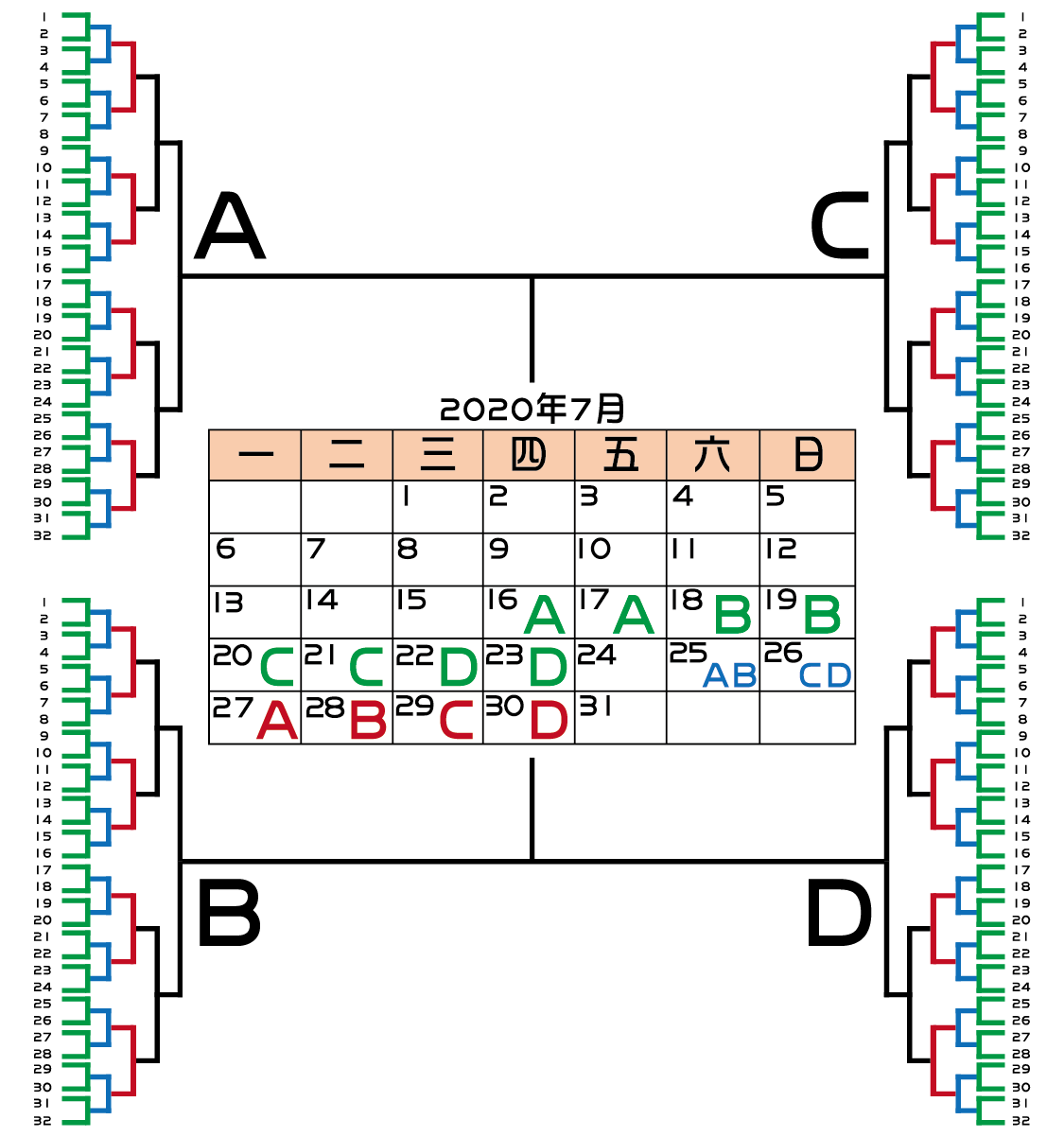     2.賽程表十、比賽規則：線上賽雙方約定的約戰時間內未全員上線之隊伍，視為棄賽。且比賽開始後不得更換選手。線上初賽採分組單淘汰制(BO3)，限定使用【自訂對戰-5v5 經典競技】進行初賽，賽事結果以系統判定之勝負為準。線上BO3第一場賽事由承辦單位配對紅藍方，之後雙方紅藍方相互交換。比賽使用之遊戲版本皆按照正式服遊戲當前版本，自選角開始至比賽結束全過程不得暫停或人為主動退出遊戲。遊戲中除不可抗突發性因素，如：突發疾病、天災、突發意外等，不得要求重賽，比賽繼續進行。遊戲中斷線、延遲，除非官方特別說明伺服器等官方因素，否則視為個人狀況，不得要求重賽，比賽繼續進行。若是發生重賽情形，選手使用角色、挑戰者技能、奧義，必須相同，若是私自更換，則裁定勝負。對戰時不得發生任何違反公平性之行為，如：使用外掛程式或裁判(官方工作人員)認定等，若確認屬實則判定淘汰。對戰時不得使用隊伍報名資料以外的遊戲 ID 帳號或是選手，視為違反公平性則判定淘汰。如比賽當下發現對方疑似使用非報名成員出賽，請先完成對戰後再向主辦單位舉報。雙方對戰無論勝敗，雙方隊員都需截圖存證。現場賽報到時間內未報到之隊伍(含隊伍人數未滿)，視為棄賽。比賽採分組單淘汰制(BO3)，使用模式均為【自訂對戰-5v5 經典競技】，由系統判定比賽勝負。每個對戰組合皆輪流紅藍方，由裁判(官方工作人員)開房進行。報到時需所有隊員均到場簽到(含候補人員)，未進行簽到的選手不得上場進行賽事。報到時需出示身分證或是其他個人身分證件，以及當學年註冊之學生證，新註冊之證明亦可。比賽使用之遊戲版本皆按照正式服遊戲當前版本，自禁選開始至比賽結束，全過程不得人為主動退出遊戲，違者視為棄權。若隊伍有選手無故未到、決定棄賽，則直接由替補上場，不得臨時增加選手，人數不滿五人則視為棄賽。對戰開始後不得更換選手，除非特定因素，如突發性疾病、舊傷復發導致無法比賽，得申請暫停更換選手。若需更換出戰選手，需於一個對戰組合結束後向裁判(官方工作人員)申請選手更換。比賽中不得人為主動退出遊戲，否則裁判(官方工作人員)裁定淘汰。比賽中不得主動使用暫停，私自使用暫停給予警告一次，若警告後再犯則裁定淘汰，有任何問題請告知裁判(官方工作人員)，由裁判(官方工作人員)定奪是否暫停比賽。比賽中延遲、斷線等設備問題，請告知裁判(官方工作人員)由裁判(官方工作人員)暫停比賽，待修復處理完成，繼續比賽進行。比賽中重大異常，如：超過三人斷線、無法暫停、無法解除暫停等，則裁定重賽，若是現場狀況無法重賽或雙方已無戰意且隊長同意，則套用【19.裁定規則】對戰時不得發生任何違反公平性之行為，如:使用外掛程式或裁判(官方工作人員)認定等，若確屬實則判定淘汰。若是發生重賽情形，選手使用角色、挑戰者技能、奧義，必須相同，若是私自更換，則裁定勝負。遊戲對戰中禁止以不當言詞辱罵對方，有此情況發生給予警告，視情況裁定勝負。對戰時不得使用未報名登記之遊戲ID帳號或是選手，否則視為違反公平性淘汰。遊戲對戰禁止使用任何外掛程式、輔助裝置，如搖桿、手把等。若是發生爭議，無論公平性、設備問題、暫停、重賽、裁定勝負等等，裁判(官方工作人員)長擁有最高裁定權力。所有有關本賽事的規則、選手規範、地點及賽程規範，以及對違規罰則，主辦單位擁有其最後的更改修正及最後決定裁決權。若因網路或設備等不可抗拒因素而導致無法重賽時，勝負判定方式如下：比賽消耗時間未滿20分鐘，根據下列條件依序判定勝負：兩隊防禦塔塔數差距大於等於五個，且有隊伍防禦塔塔數大於等於三個，則判定塔數較多的隊伍獲勝。兩隊防禦塔塔數差距小於五個，兩隊的金幣持有相差一萬以上，則判定金幣較多的隊伍獲勝。兩隊防禦塔塔數差距小於五個，兩隊的金幣持有相差小於一萬，則判定擊殺數較高的隊伍獲勝。比賽消耗時間大於等於20分鐘，根據下列條件依序判定勝負：兩隊防禦塔塔數差距大於等於三個，則判定塔數較多的隊伍獲勝。兩隊防禦塔塔數差距小於三個，兩隊的金幣持有相差一萬以上，則判定金幣較多的隊伍獲勝。兩隊防禦塔塔數差距小於三個，兩隊的金幣持有相差小於一萬，則判定擊殺數較高的隊伍獲勝。時間流程備註07:00-08:00工作人員報到器材人員測試。確認貴賓、主持人、coser接洽事宜。08:00-08:15隊伍報到報到手續後工作人員引導至選手區08:15-08:30開幕/大合照主持人開場，主辦單位上台致詞鼓勵選手。大合照。08:30-11:30淘汰賽32強→16強→8強→4強進行三輪賽事。11:30-13:00午餐時間休息主持人與現場觀眾互動。Cosplay與選手進行表演賽。13:00-16:30四強與冠軍賽四強與冠軍賽皆以投影幕轉播，由專業主播賽評引導現場觀眾觀戰。16:30-17:00頒獎/閉幕邀請貴賓、長官頒獎。17:00-撤場場地復原。線上預賽日期時間賽程線上預賽7月16日(四)14：00-20：00A01-A16線上預賽7月17日(五)14：00-20：00A17-A32線上預賽7月18日(六)14：00-20：00B01-B16線上預賽7月19日(日)14：00-20：00B17-B32線上預賽7月20日(一)14：00-20：00C01-C16線上預賽7月21日(二)14：00-20：00C17-C32線上預賽7月22日(三)14：00-20：00D01-D16線上預賽7月23日(四)14：00-20：00D17-D32線上複賽7月25日(六)10：00-20：00A、B組16強線上複賽7月26日(日)10：00-20：00C、D組16強線上複賽7月27日(一)18：00-20：00A組8強線上複賽7月28日(二)18：00-20：00B組8強線上複賽7月29日(三)18：00-20：00C組8強線上複賽7月30日(四)18：00-20：00D組8強現場線下賽8月15日(一)09：30-12：00ABCD組4強現場線下賽8月15日(一)13：00-14：00ABCD組冠亞現場線下賽8月15日(一)14：00-15：00AC、BD組冠軍現場線下賽8月15日(一)15：00-16：00總冠軍